Nr. 338/ 23.02.2023                                   A N U N Ț          Direcția Administrare Active din Proiecte cu Finanțare Europeană Giurgiu organizează în data de 06.03.2023 începând cu ora 10°°, la sediul direcției din Giurgiu, strada Aleea Plantelor, nr.4, licitaţie publică pentru închirierea  spațiilor din incinta Centrului de agrement Canal Cama în Giurgiu, strada Voestalpine  nr.2        Închirierea  se va face în vederea  valorificării spațiilor, prin extiderea activităților de agrement, în conformitate cu Regulamentul privind închirierea  ambarcațiunilor de agrement fără motor și a spațiului de depozitare a acestora, din incinta  Centrului de Agrement Canal  Cama , aprobat prin H.C.L.M nr. 4 / 26.01.2023.          Documentaţia de licitație poate fi solicitată de la sediul Direcției Administrare Active din Proiecte cu Finanțare Europeană Giurgiu începând cu data de 23.02.2023, iar ofertele pot fi depuse până la data de 03.03.2023, ora 16ºº.       Informaţii suplimentare pot fi obţinute la adresa de e-mail: adinfondurieuropene@yahoo.com.Persoane de contact :	Ionescu Dragoș  – Director – telefon 0724.097.674 ;DIRECTOR,Ionescu Dragoș Marian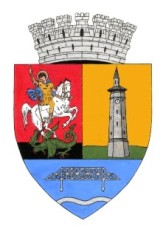 CONSILIUL LOCAL AL MUNICIPIULUI GIURGIUDIRECȚIA ADMINISTRARE ACTIVE DIN PROIECTECU FINANȚARE EUROPEANĂStr. Aleea Plantelor nr. 4e-mail:adinfondurieuropene@yahoo.come-mail:adinfondurieuropene@yahoo.comDAAPFE este operator dedate cu caracter personalCIF 35533626 , Tel/Fax: 0346/566.946  CIF 35533626 , Tel/Fax: 0346/566.946  DAAPFE este operator dedate cu caracter personal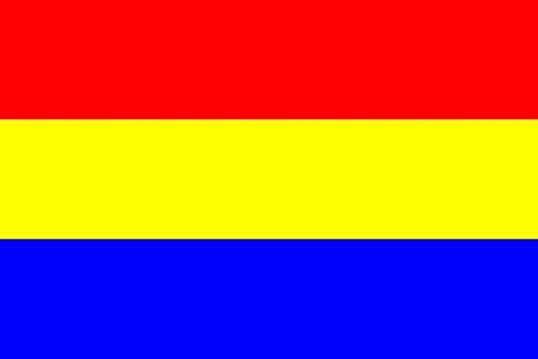 